 STURMINSTER NEWTON TOWN COUNCIL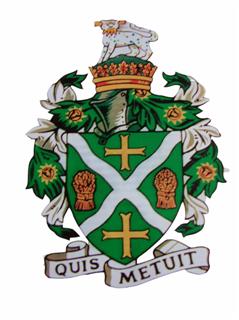 To:	All Town CouncillorsDear Member,You are hereby summoned to attend a meeting of the Planning & Environment Committee which will be held on Thursday 20th February 2020 at Council Offices, Old Market Hill, Sturminster Newton at 7.15pm to transact the business set out in the Agenda below.EML Lindsay				Emma Lindsay - Town Clerk							14th February 2020				Members of the public and press are welcome to attend in accordance with the Public Bodies (Admission to meetings) Act 1960No.                                                           Agenda Time (est.)1To receive comments and questions from members of the public 15 mins2To receive and if agreed approve apologies for absence1 min3To receive declarations of interests and approve written applications for dispensations1 min4To approve the minutes of the previous meeting held on 21st November 20192 mins5To decide what comment to make on each planning application 10 mins6To receive a report from the Town Clerk on the outcomes of planning applications5 mins7To receive notice of any planning appeals and to approve any further response2 mins8To receive a  report regarding electric vehicle charging points and approve further actions10 mins9To approve the locations of traffic surveys in the town5 mins10To receive a verbal report regarding the on-going traffic issues relating to Station Rd and approve further actions10 mins11To receive an update from the Rights of Way Group5 mins12To decide what comment to make on any tree matters2 mins13To receive correspondence and discuss any issues raised2 mins14To receive information from members and discuss proposals for future business 5 mins